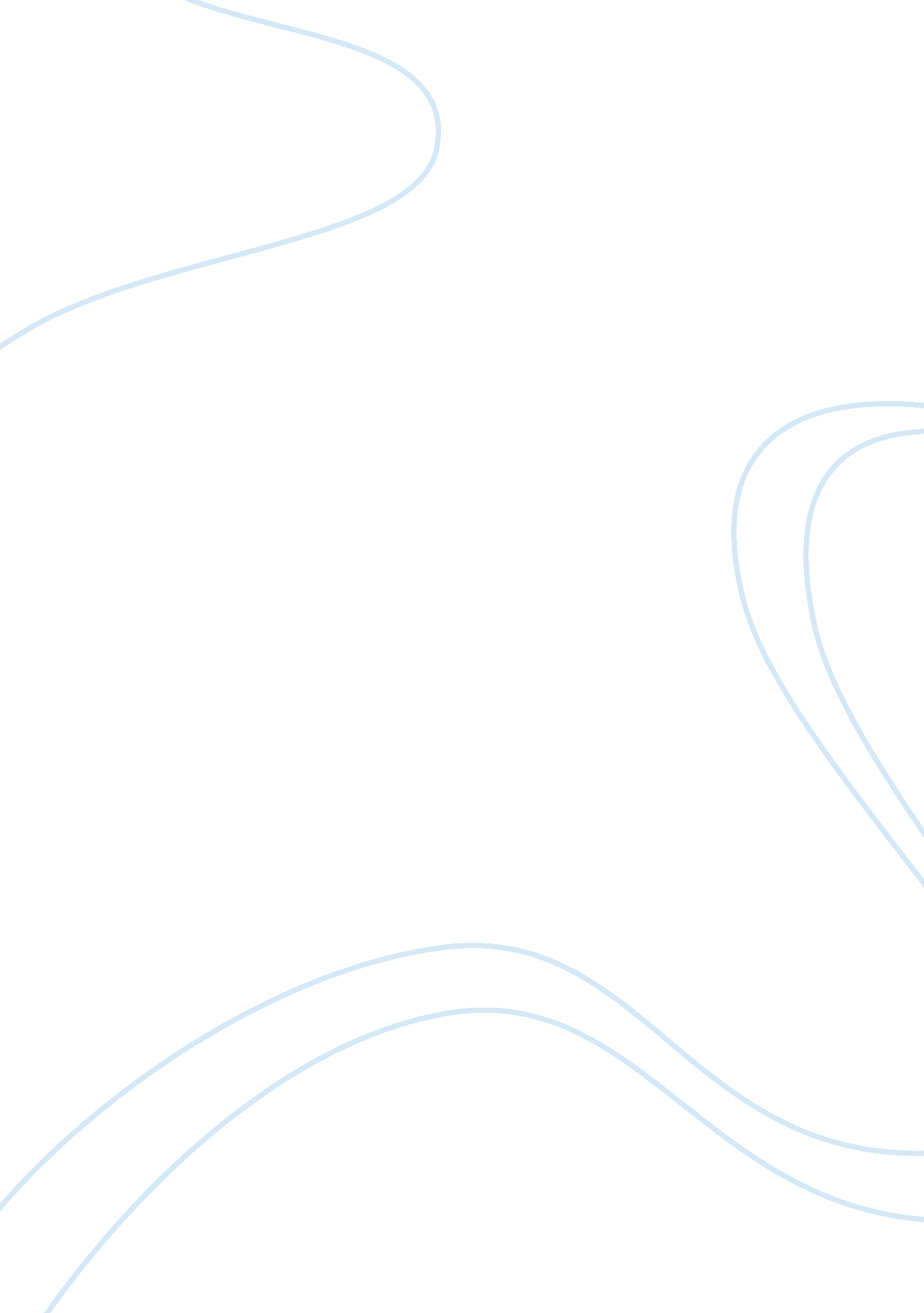 Care plan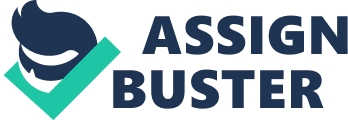 Age-related sleeping problems anddementia. A. E. B: Verbal report of not sleeping well. Also maybe be caused by dementia. NursingDiagnosis: Risk of hopelessness/t: Client’s loss offamilymembers in the past. A. E. B: Lack of eye contact, passive attitude, and deteriorating physical and mental condition.  The client will take part in relaxation techniques such as massage therapy and aromatherapy at least one time a week. Caffeine intake will be decreased. The client will not have any caffeine after 2 pm. The client will avoid the use of loud T. V.’s and radios every night. The client will use a sound generator to generate sounds of the ocean and waterfalls to improve sleep every night. The client will use the bed only for sleeping, avoid afternoon naps, and try to go to bed only when sleeping every day. The client will spend time with a caregiver or family member one-on-one at least one time a week. A family member of the client will be expected to visit at least one time a week and spend time with the client. The client will make at least 2 simple decisions every day. The client will engage in group activities at least one time a week. Assess the level ofanxiety. If the client is anxious, use relaxation techniques. Assess and evaluate the client’s diet and caffeine intake. Keep theenvironmentquiet for sleeping. Use soothing sound generators. Follow guidelines for good sleep habits. Spend one-on-one time with the client. Involve family and significant others in the Client's life. Encourage decision making in the daily schedule. Encourage the client to participate in group activities. The use of relaxation techniques to promote sleep in people with chronic insomnia has been shown to be effective. Caffeine often interferes with sleep. Caffeine after the use of 2 pm is associated with poor sleep. Attention to environmental noise can reduce or eliminate sleep. Ocean sounds promote sleep. Guidelines on sleep hygiene have been shown to effectively improve the quality of sleep. Physical presence and active listening inspire hope in the client. Social support is a significant variable related to hope. Hopelessness may be an outgrowth of a previewed loss of control. Group activities provide social support and help the client identify alternative ways to solve problems. ** Source for the rationale: Nursing Diagnosis Handbook. Betty J. Ackley and Gail B. Ladwig. ** Client responded well to the relaxation treatments used to improve sleep deprivation. The client is well after decreasing unneeded caffeine in their diet and is expected to sleep better. The client’s sleep improved once excessive noise has been diminished. The client responded well to the sound generator. The client is finding it hard to follow the guidelines. The client responds well to one-on-one time and appears happy during the session. The client enjoys having family around more often. The client makes decisions on what to where and what to eat each day. The client enjoys spending time with other residents. 